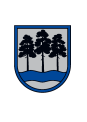 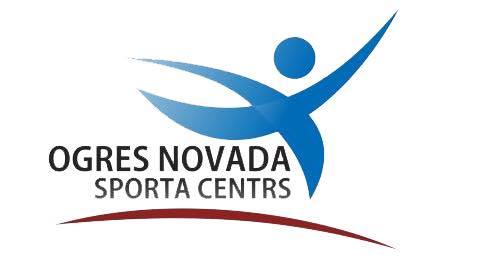 N  O  L  I  K  U  M  S Pirmsskolas izglītības iestāžu sporta diena ‘’Ieskrien pavasarī’’1. MĒRĶIS UN UZDEVUMIVeicināt veselīgu un sportisku dzīvesveidu;Mudināt pirmsskolas vecuma bērnus piedalīties sporta aktivitātēs.Mācīt bērnus darboties komandā, veicināt saliedētību un draudzību.VIETA UN LAIKSSacensības notiek: 2019. gada 05.aprīlī, Ogres novada Sporta centra hallē, Skolas ielā 21.Komandu ierašanās līdz 09.30. Komandu pārstāvju un tiesnešu sanāksme 09.40Sacensību atklāšana 10.00.VADĪBASacensības organizē Ogres novada sporta centrs ar Pirmsskolas izglītības iestādēm.Sacensību galvenais tiesnesis: Andris Krauja (Ogres novada sporta centrs).DALĪBNIEKIDalībnieki – Ogres novada Pirmsskolas izglītības iestāžu audzēkņi, skolotājas un darbinieki. Komandā 10 audzēkņi un 2 pieaugušie. Komandai līdzi jābūt vismaz vienam pieaugušajam (sacensību tiesnesim), kuram būs jāpiedalās stafetes tiesāšanā.Komandai ir jābūt vienotas krāsas sporta formām - šorti, krekliņi. Pēc iespējas komandas dalībnieku apģērbu nodrošināt ar PII atpazīšanas simboliku. PROGRAMMAKatras komandas dalībniekiem jāveic 10 dažādas grūtības pakāpes un sarežģītības stafetes ar skriešanas, lekšanas, rāpošanas u.c. elementiem.VĒRTĒŠANAKomandas tiek vērtētas par piedalīšanos visās stafetēs, ar laika kontroli katrā stafetē, kopvērtējumā nosakot vietu pēc izcīnītām vietām katrā stafetē.APBALVOŠANAKatram dalībniekam saņem pārsteiguma balvu. Komandu kopvērtējuma veiklākās komandas saņem balvas.8. MEDICĪNISKĀ PALĪDZĪBA.
Sīkāku traumu gadījumos medicīnisko palīdzību spēlētājiem sniedz komandu pārstāvis, kuram jābūt klāt nokomplektētas pirmās palīdzības medicīniskās somai. Nopietnu traumu gadījumos “laukuma saimnieks” izsauc neatliekamo medicīnisko palīdzību.9. PIETEIKUMI 
Iepriekšējie pieteikumi PII dalībnieku komandām iesniedzami līdz 29.marta plkst.15.00 ONSC sporta atīstības darba speciālistam Andrim Kraujam uz e-pastu andris.krauja@ogresnovads.lvLai nodrošinātu informāciju par sacensību/ svētku norisi un popularizētu PII sporta darbību, sacensību/ svētku  dalībnieki var tikt fotogrāfēti. Jebkura informācija un attēlu apstrāde notiek saskaņā ar Fizisko personu datu aizsardzības likumu.Sacensību pieteikums apliecina, ka sportisti neiebilst sacensību organizatoru uzņemto fotogrāfiju izmantošanai plašsaziņas līdzekļos un sociālajos tīklos.Pieteikuma oriģināls iesniedzams sacensību vietā 30 min pirms pasākuma sākuma. FINANSIĀLIE NOTEIKUMIVisus izdevumus, kuri saistīti ar nokļūšanu uz sacensībām, uzturēšanās izdevumus sedz izglītības iestāde, kuru komanda pārstāv. Izdevumus, kuri saistīti ar sacensību norisi, apbalvošanu sedz Ogres novada pašvaldība, Ogres novada sporta centrs.Pirmsskolas izglītības iestāžu sporta diena ,,Ieskrien pavasarī’’Stafetes.Visās stafetēs ir laika kontrole – cik ilgā laikā 12 dalībnieki (10 dalībnieki ( uz maiņu var tikt iekļauti 2 dalībnieki) , 2 vecāki) vienam pēc otra startējot, veic doto uzdevumu. “Aizpūt mākoņus” – balona pūšana, pretstafetes princips;“Skrien un met” – skrējiens ar mešanu mērķī;“Izglāb draugu” – šķēršļu josla, rokās nesot rotaļlietu.“Bobslejs”- stumjam/ ielecam/ stumjam bobu ( izpilde pa vienam);“Skeletons” – trases izbraukšana ar “skeleton”guļot uz vēdera;“Paslēpies no lietus”- paklāja nešana;“Pārlec peļķes”- lekšana tālumā no vietas;“Uzzīmē varavīksni”- Priekšmeta mešana tālumā;“Uzved draugus kalnā”- līkloču gājiens pa virvi, sadodoties rokās. 10. “Ballīte pie Zirnekļcilvēka’’ – Stafete piepūšamajā atrakcijā.;